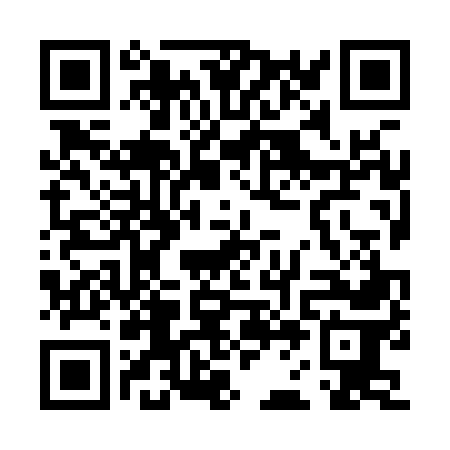 Ramadan times for Villarrica, ParaguayMon 11 Mar 2024 - Wed 10 Apr 2024High Latitude Method: NonePrayer Calculation Method: Muslim World LeagueAsar Calculation Method: ShafiPrayer times provided by https://www.salahtimes.comDateDayFajrSuhurSunriseDhuhrAsrIftarMaghribIsha11Mon5:285:286:4512:564:247:057:058:1812Tue5:295:296:4612:554:237:047:048:1713Wed5:295:296:4612:554:237:037:038:1614Thu5:305:306:4712:554:227:027:028:1515Fri5:305:306:4712:544:227:017:018:1416Sat5:315:316:4812:544:217:007:008:1217Sun5:315:316:4812:544:216:596:598:1118Mon5:325:326:4912:544:206:586:588:1019Tue5:335:336:4912:534:206:576:578:0920Wed5:335:336:5012:534:196:566:568:0821Thu5:345:346:5012:534:196:556:558:0722Fri5:345:346:5112:524:186:546:548:0623Sat5:355:356:5112:524:186:536:538:0524Sun4:354:355:5111:523:175:525:527:0425Mon4:364:365:5211:523:165:515:517:0326Tue4:364:365:5211:513:165:505:507:0227Wed4:364:365:5311:513:155:495:497:0028Thu4:374:375:5311:513:155:485:486:5929Fri4:374:375:5411:503:145:475:476:5830Sat4:384:385:5411:503:135:455:456:5731Sun4:384:385:5511:503:135:445:446:561Mon4:394:395:5511:493:125:435:436:552Tue4:394:395:5611:493:115:425:426:543Wed4:404:405:5611:493:115:415:416:534Thu4:404:405:5611:493:105:405:406:525Fri4:404:405:5711:483:095:395:396:516Sat4:414:415:5711:483:095:385:386:507Sun4:414:415:5811:483:085:375:376:498Mon4:424:425:5811:473:075:365:366:489Tue4:424:425:5911:473:075:355:356:4710Wed4:434:435:5911:473:065:345:346:46